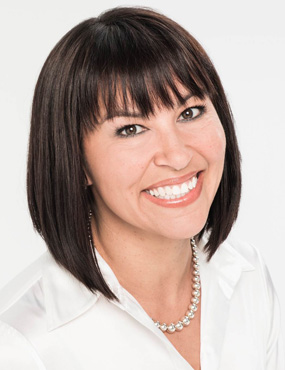 Conférencière invitée : La Sénatrice Chantal PetitclercDate : 23 janvier 2020, de 13h à 16h30Lieu : Salle Saputo de l’Institut de réadaptation Gingras-Lindsay-de-MontréalSociété inclusive est heureuse de vous inviter à une conférence grand public de la Sénatrice Chantal Petitclerc, qui aura lieu le 23 janvier prochain, à Montréal. Nous aurons l’honneur d’entendre la Sénatrice nous parler de la nouvelle Loi canadienne sur l’accessibilité et de ses effets potentiels sur l’inclusion sociale au Québec et au Canada.Une table ronde réunissant chercheurs universitaires, avocats, représentants d’organismes de défense des droits et représentants d’organisations gouvernementales nous permettra ensuite d’aborder la question des droits des personnes en situation de handicap à l’échelle provinciale, fédérale et internationale. : Formulaire d’inscriptionConsultez la programmation complète sur notre site Web!Infos pratiques :Institut de réadaptation Gingras-Lindsay-de-Montréal6300, avenue de Darlington (salle Saputo, pavillon Gingras)
Montréal (Québec) H3S 2J4Métro : ligne bleue, station Université de Montréal (13 minutes à pied)Bus : 161Il y a un stationnement payant sur place.Pour nous joindre :450-688-9550 poste 4634 info@societeinclusive.cawww.societeinclusive.ca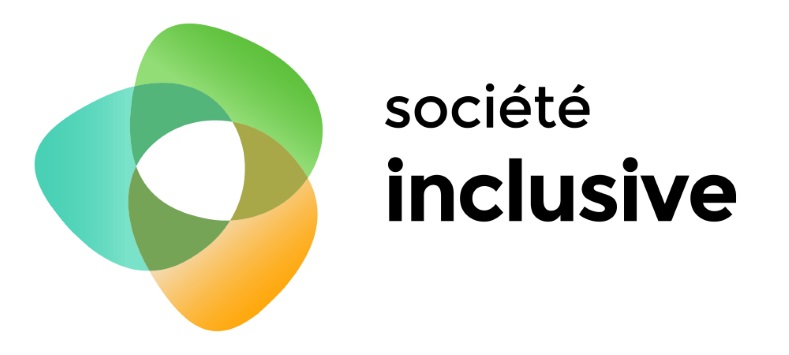 